GUTENBERGRING 32 • 22848 NORDERSTEDTTel.: 040 / 35 73 40 00 Fax.: 040 / 35 73 400 10 E-Mail: info@cccampus.de Liebe Eltern der Grundschule Max-Eichholz-Ring,als Ihr Caterer vor Ort möchten wir Ihnen auf diesem Wege einige Informationen zur zukünftigen Essenbestellung ab dem 06.08.2020 (Schuljahr 2020/2021) geben.Bitte beachten Sie, dass die Anmeldungen immer nur für ein Schuljahr gültig sind.Alle Schüler werden von uns automatisch zum Schuljahreswechsel abgemeldet. Sollten wir keine neue Anmeldung/ Einzugsermächtigung erteilt bekommen, bleibt Ihr Kind vom Mittagessen abgemeldet. AnmeldungUm Ihr Kind zum Mittagessen anmelden zu können, müssen Sie bitte das beiliegende Anmeldeformular leserlich und vollständig ausfüllen und im Schulsekretariat abgeben.Die „Mitteilung über anteiligen Essenspreis für den Caterer“ aus der hervorgeht in welcher Höhe Sie sich an dem Mittagessenpreis beteiligen müssen erhalten Sie auch im Schulbüro.PreisDer abschließende Preis für das Mittagessen wurde vom Hamburger Senat für das neue Schuljahr noch nicht festgelegt.Abmeldung / Zubestellungen / Änderungen Alle Ab – und Zubestellungen für das Mittagessen müssen direkt bei uns erfolgen. Sollte Ihr Kind erkranken, an einer Klassenfahrt oder einem Schulausflug teilnehmen, müssen Sie Ihr Kind spätestens am Vortag (Montag-Freitag) der Lieferung bis 15.00 Uhr bei uns abmelden. Nach 15.00 Uhr und am Liefertag selber sind keine Änderungen mehr möglich. Bestelländerungen können telefonisch, per Fax oder per E-Mail erfolgen. (Bitte achten Sie auf die richtige E-Mail Adresse info@cccampus.de also dreimal das c !!)FerienIn den Hamburger Schulferien sind alle Kinder automatisch vom Mittagessen abgemeldet.Die Anmeldung für die Betreuung, sowie zum Mittagessen erfolgt über die GBS elbkinder.SEPA – LastschriftDie SEPA - Lastschrift für die bestellten Essen erfolgt monatlich am 1. des Folgemonats.Achten Sie bitte auf eine ausreichende Kontodeckung. Bei Nichteinlösung von Lastschriften entstehen Ihnen Verwaltungsgebühren bei CC-Campus Catering GmbH in Höhe von 10,00 € zzgl. der Bankgebühren.Scheuen Sie sich nicht, sich bei allen aufkommenden Fragen direkt an uns zu wenden. Sie erreichen unser Team von Montag –Freitag zwischen 08.00 Uhr und 15.30 Uhr.Auch E-Mail-Anfragen werden prompt bearbeitet.Telefon: 040 357 34 000  / Fax: 040 35 73 400 10 / E-Mail:   info@cccampus.deViele Grüße Ihr CC Campus Catering TeamAG Kiel HRB 14045 KI Geschäftsführer: Jürgen Kleinhans – Keyan Forouhideh – Ramin ForouhidehBankverbindung: Commerzbank Hamburg * IBAN: DE66 200 400 000 505 420 000 BIC: COBADEFFXXXGUTENBERGRING 32 • 22848 NORDERSTEDTTel.: 040 / 35 73 40 00 Fax.: 040 / 35 73 400 10 E-Mail: info@cccampus.deDear Parents of the School Max-Eichholz-Ring,As your on-site school caterer, we would like to give you some information about the future lunch order beginning on 06 August 2020 (2020/2021 School Year).Please note that registrations are only valid for one school year.All students are automatically deregistered at the end of the school year. If we do not receive a new registration/direct debit authorisation from you, your child will not be registered to receive lunch.RegistrationTo register your child for lunch, please submit forms to the school office.Please fill in the enclosed registration form legibly and completely.The "Notice on the pro-rated food price for the caterer", which shows how much you have to contribute to the lunch price, is available at the school office. PriceThe final price for lunch has yet not been defined by the Hamburg Senate for the new school year.Registration, cancellation / changes All cancellations and orders for lunch must be done by contacting us directly. Should your child become ill or take part in a school trip, you must cancel your child’s lunch no later than the day before (Monday-Friday) the delivery up to 15:00 by contacting us. No changes may be made after 15:00 or on the day of delivery itself. Order changes can be made by telephone, fax or e-mail. (Please make sure you use the correct e-mail address info@cccampus.de with three c’s!!).HolidaysAll children are automatically deregistered from lunch during the holiday period.Please note: If your child will be attending the holiday daycare, the registration for lunch during the holiday period must be done by school GBS elbkinder.SEPA Direct DebitThe SEPA direct debit for the food ordered every month is debited on the 1st of the following month.Please make sure that you carry a sufficient account balance. If insufficient funds result in non-payment, CC-Campus Catering GmbH administrative fees in the amount of €10,00 plus bank charges will be incurred.Do not hesitate to contact us for any questions that may arise. You can reach our team from Monday to Friday between 08:00 and 15:30.E-mail requests are answered promptly.Telephone: +40 357 34000 / Fax: +40 35 73 400 10 / E-mail:   info@cccampus.deBest regards from your CC Campus Catering TeamAG Kiel HRB 14045 KI Managing Director: Jürgen Kleinhans – Keyan Forouhideh – Ramin ForouhidehBank details: Commerzbank Hamburg * IBAN: DE66 200 400 000 505 420 000 BIC: COBADEFFXXX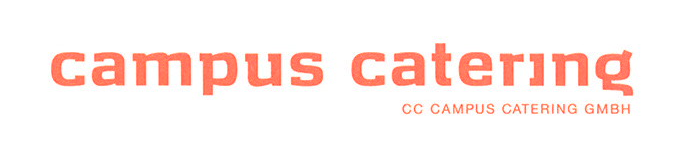 